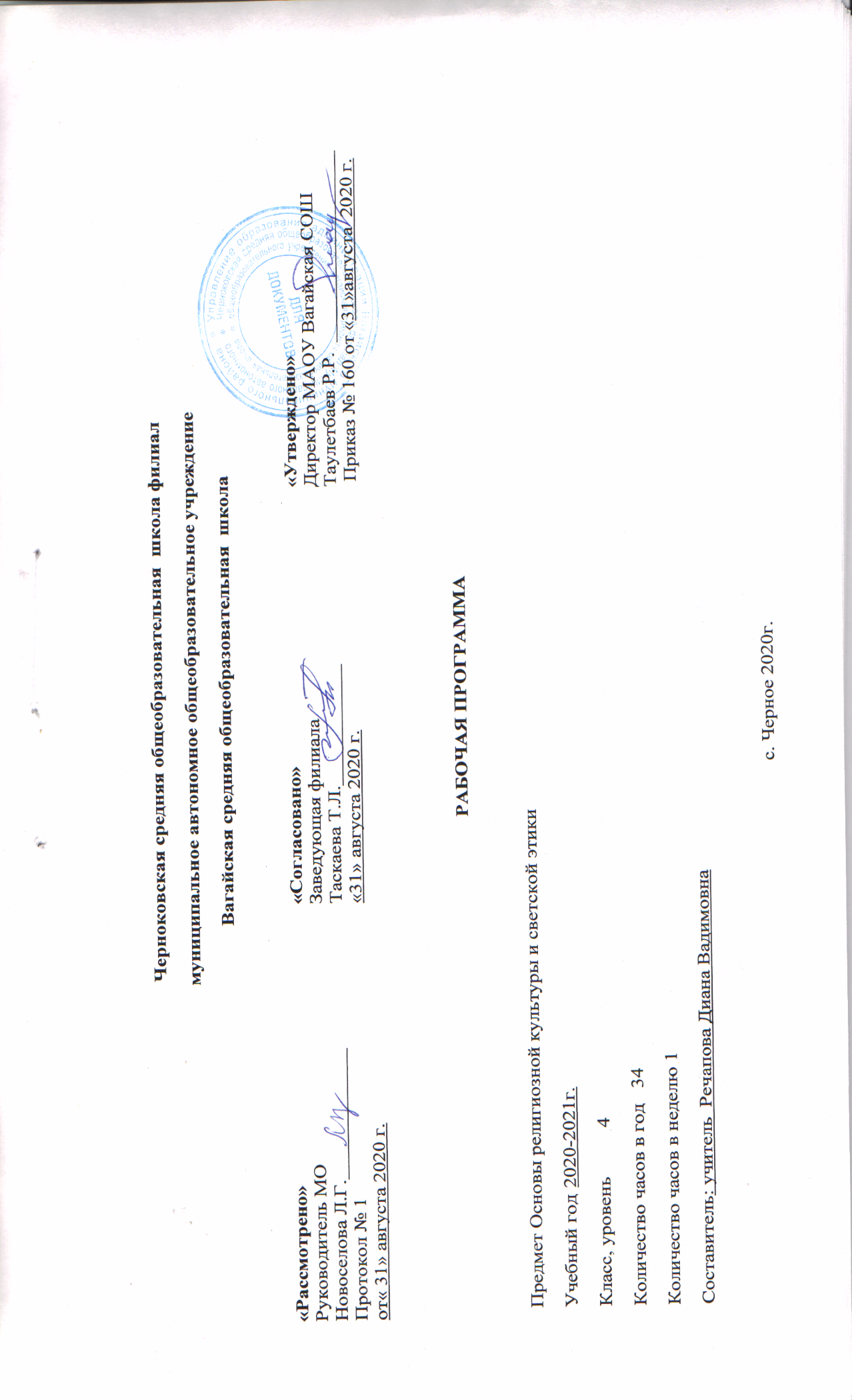 1.  Планируемые результаты освоения учебного предмета.             Обучение детей по программе курса должно быть направлено на достижение следующих личностных, метапредметных и предметных результатов освоения содержания.Требования к личностным результатам:формирование основ российской гражданской идентичности, чувства гордости за свою Родину;формирование образа мира как единого и целостного при разнообразии культур, национальностей, религий, воспитание доверия и уважения к истории и культуре всех народов;развитие самостоятельности и личной ответственности за свои поступки на основе представлений о нравственных нормах, социальной справедливости и свободе;развитие этических чувств как регуляторов морального по ведения;воспитание доброжелательности и эмоционально-нравственной отзывчивости, понимания и сопереживания чувствам других людей;развитие начальных форм регуляции своих эмоциональных состояний;развитие навыков сотрудничества со взрослыми и сверстниками в различных социальных ситуациях, умений не создавать конфликтов и находить выходы из спорных ситуаций;наличие мотивации к труду, работе на результат, бережному отношению к материальным и духовным ценностям.Требования к метапредметным результатам:овладение способностью принимать и сохранять цели и задачи учебной деятельности, а также находить средства её осуществления;формирование умений планировать, контролировать и оценивать учебные действия в соответствии с поставленной задачей и условиями её реализации; определять наиболее эффективные способы достижения результата; вносить соответствующие коррективы в их выполнение на основе оценки и с учётом характера ошибок; понимать причины успеха/неуспеха учебной деятельности;адекватное использование речевых средств и средств ин формационно-коммуникационных технологий для решения раз личных коммуникативных и познавательных задач;умение осуществлять информационный поиск для выполнения учебных заданий;овладение навыками смыслового чтения текстов различных стилей и жанров, осознанного построения речевых высказываний в соответствии с задачами коммуникации;овладение логическими действиями анализа, синтеза, сравнения, обобщения, классификации, установления аналогий и причинно-следственных связей, построения рассуждений, отнесения к известным понятиям;готовность слушать собеседника, вести диалог, признавать возможность существования различных точек зрения и права  иметь свою собственную; излагать своё мнение и аргументировать свою точку зрения и оценку событий; определение общей цели и. путейеё достижения, умение договориться о распределении ролей в совместной деятельности адекватно оценивать поведение свое  и  окружающих                                                            2.Содержание  учебного предмета.Раздел I. Введение в православную духовную традицию (18 часов).   Россия – наша Родина. Что такое духовный мир человека. Что такое культурные традиции и для чего они существуют.   Культура и религия. Как человек создаёт культуру. О чем говорит религия.   Человек и Бог в православии. Какие дары Бог дал человеку. Как вера в Бога может     Православная молитва, ее происхождение и значение. Молитвенная культура Православия: виды молитв, о молитве «Отче Наш». Кто такие     святые.   Библия и Евангелие. Кто такие христиане. Что такое Библия. Евангелие — добрая весть. Смысл Евангелия.    Проповедь Христа. Чему учил Христос. Нагорная проповедь. Какое сокровище нельзя украсть.   Христос и Его крест. Как Бог стал человеком. Почему Христос не уклонился от казни. Какова символика креста.   Пасха. Воскресение Христа. Русская Пасха. Как праздную Пасху.   Православное учение о человеке. Душа. Когда болит душа. Что такое образ Божий в человеке.   Совесть и раскаяние. О подсказках совести. Раскаяние. Как исправить ошибки.    Заповеди. Какие заповеди даны людям. Что общего у убийства и воровства. Как зависть гасит радость.   Милосердие и сострадание. Чем милосердие отличается от дружбы. Кого называют ближним. Как христианин должен относиться к людям.   Золотое правило этики. Главное правило человеческих отношений. Что такое неосуждение.    Храм. Что люди делаю в храмах. Как устроен православный храм.   Икона. Почему икона так необычна. Зачем изображают невидимое.   Творческие работы учащихся. Конкурс сочинений.    Подведение итогов. Выполнение праздничного проекта. Раздел II. Православие в России (16 часов).   Как христианство пришло на Русь. Что такое Церковь. Что такое крещение.   Подвиг. О том, что такое подвиг. О человеческой жертвенности.   Заповеди блаженств. Когда христиане бывают счастливы. Как плач может обернуться радостью. Когда сердце бывает чистым.   Зачем творить добро? Как подражают Христу. Чему радуются святые.   Чудо в жизни христианина. О Святой Троице. О христианских добродетелях.    Православие о Божием суде. Как видеть в людях Христа. Почему христиане верят в бессмертие.   Таинство Причастия. Как Христос передал Себя ученикам. Что такое Причастие. Что такое церковное таинство.   Монастырь. Почему люди идут в монахи. От чего отказываются монахи.   Отношение христианина к природе. Что делает человека выше природы.    Какую ответственность несет человек за сохранение природы.   Христианская семья. Что такое венчание. Что означает обручальное кольцо.   Защита Отечества. Когда война бывает справедливой. О святых защитниках Родины.   Христианин в труде. О первом грехе людей. Какой труд напрасен.    Любовь и уважение к Отечеству. Патриотизм многонационального и многоконфессионального народа России.   Повторительно - обобщающий урок по второму разделу.    Итоговая презентация творческих проектов учащихся.                        3.Тематическое планирование с указанием количества часов, отводимых на освоение каждой темы. №п/пТемыКоличествочасов1Россия – наша Родина Введение.12Культура и религия.13Человек и Бог в православии14Православная молитва15Библия и Евангелие16Проповедь Христа17Христос и Его крест18Пасха. 19Православное учение о человеке..110Совесть и раскаяние.111Заповеди. 112Милосердие и сострадание. 113Золотое правило этики. 114Храм. 115Икона. 116Творческие работы учащихся117Подведение итогов. 118Как христианство пришло на Русь119Подвиг. 120Заповеди блаженств. 121Зачем творить добро? 122Чудо в жизни христианина 123Православие о Божием суде. 124Таинство Причастия. 125Монастырь. 126Отношение христианина к природе. 127Христианская семья. 128Защита Отечества. 129Христианин в труде. 130Любовь и уважение к Отечеству. 13114.Подготовка творческих проектов учащихся. 13215.Выступление учащихся  со своими творческими работами. 13316.Выступление учащихся  со своими творческими работами 13417.Презентация творческих проектов 1